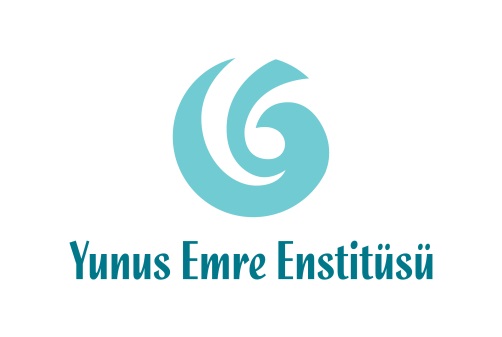 BASIN BÜLTENİ                                         		        	       28 Temmuz 2015Roksalana Dayıoğlu hem ağladı, hem ağlattı
Hülya Koçyiğit’ten Babasını Bulmak İçin Yardım İstedi Türkçe Yaz Okulu’na Ukrayna’dan katılan Roksalana Dayıoğlu, Yeşilçam’ın efsane sanatçısı Hülya Koçyiğit’ten Türk olan babasını bulması için yardım istedi. 21 yaşındaki Roksalana, 18 yıldır babasını göremiyor.Yunus Emre Enstitüsü’nün bu yıl altıncısını düzenlediği Türkçe Yaz Okulu öğrencileriyle bir araya gelen ünlü sanatçı Hülya Koçyiğit, duygusal anlar yaşadı.  Yaz okulu öğrencilerinin sıcak ilgisinden oldukça memnun kalan sanatçı, okula Ukrayna’dan katılan Roksalana Dayıoğlu’nun yardım isteği karşısında gözyaşlarını tutamadı. Dayıoğlu, 18 yıldır aradığı ve uğruna Türkçe öğrendiği babasını bulması için Koçyiğit’ten yardım istedi. Yardım isteğini geri çevirmeyen usta sanatçı, öğrencilerden büyük alkış aldı. Ukrayna’da Türkoloji okuyan Roksalana Dayıoğlu, 21 yaşında ve 3 yaşından bu yana babasını göremiyor. Hem Türkçe öğrenmek hem de babasını bulabilmek için İstanbul’a gelen Roksalana, “Babamı bulmadan gitmek istemiyorum” diyor.Yunus Emre Enstitüsü Hakkında:Yunus Emre Enstitüsü, Türkiye Cumhuriyeti Cumhurbaşkanlığı’nın himayelerinde Türkçenin yabancı dil olarak öğretiminde dünya çapında önemli çalışmalara imza atıyor. Cumhurbaşkanı Recep Tayyip Erdoğan, Enstitü bünyesinde dünyanın dört bir yanında gerçekleştirilen Türkçe öğretimi ve kültürel faaliyetlerini yakından takip ediyor. Bugüne kadar kültür merkezleri aracılığıyla yurtdışında açtığı Türkçe kurslarla binlerce yabancıya Türkçe öğreten Enstitü, Türkçeyi yabancı ya da ikinci dil olarak öğrenen bireylerin dil yeterliklerini ölçmek üzere Türkçe Yeterlik Sınavı (TYS) düzenledi. Türkçe’nin internet üzerinden tüm dünyada öğretilmesi amacıyla bilgisayar altyapısı kurdu. 15 ülkeden yabancı uyruklu yüksek lisans ve doktora öğrencilerine yönelik “Yabancı Dil Olarak Türkçe Öğretimi Sertifika Programı" gerçekleştirdi. Türk Dil Kurumu Ortaklığıyla Uluslararası Türkçe’nin Yabancı Dil Olarak Öğretimi Sempozyumu’nun ev sahipliğini yaptı.